FATYM Vranov nad Dyjí, Náměstí 20, 671 03 Vranov nad Dyjí; 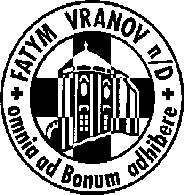 515 296 384, email: vranov@fatym.com; www.fatym.comBankovní spojení: Česká spořitelna č.ú.:1580474329/080013. 1. svátek Křtu Páně7,30 Štítary – mše svatá7,30 Vratěnín – mše svatá9,00 Plenkovice –  mše svatá 9,15 Vranov –  mše svatá 10,15 Olbramkostel – mše svatá 11,11 Lančov – mše svatá 11,30 Šumná – mše svatá14. 1. pondělí 1. týdne v mezidobí – sv. Sára Srbský16,00 Vratěnín – mše svatá v kapli na faře15. 1. úterý 1. týdne v mezidobí – sv. Pavel Poustevník17,00 Vranov – pouť Nový Jeruzalém16. 1. středa 1. týdne v mezidobí – sv. Marcel I.7,30 Olbramkostel – mše svatá17,00 Šumná – svatá půlhodinka18,00 Lančov – mše svatá19,00 Vranov – setkání nad Biblí17. 1. čtvrtek památka sv. Antonína, opata17,00 Vranov – mše svatá 18,00 Šumná – mše svatá 18. 1. pátek památka Panny Marie, Matky jednoty křesťanů 8,00 Vranov – mše svatá16,30 Olbramkostel – mše svatá, 18,00 Plenkovice – mše svatá18,06 Štítary – mše svatá 19. 1. sobota – sobotní památka Panny Marie16,00 Podmyče – mše svatá20. 1. Druhá neděle v mezidobí7,30 Štítary – mše svatá + tichá sbírka na varhany7,30 Vratěnín – mše svatá9,00 Plenkovice –  mše svatá 9,15 Vranov –  mše svatá 10,15 Olbramkostel – mše svatá 11,11 Lančov – mše svatá 15,00 Vranov fara – setkání tříkrálových koledníkůHeslo: Škaredě se zmýlí, kdo si z Boha střílí.  17. – 20. 1.  Doet pro marianky malé Boží blízkost, 18. – 25. 1. – týden modliteb za jednotu křesťanů, 20. 1. Vranov fara v 15,00 setkání tříkrálových koledníků, 22. 1. Vranov knihovna – žehnání knihy Dotyky nebe i země, 24. – 27. 1. Doet pro marianky větší, Radostné ano vede P. Marek Dunda, 8. 2. FATYMský ples v 19,30 KD Šumná – prosba - dík za dary do tomboly 